Rates YOGA** These rates cover ALL Hatha, Flow, Yin-Yang and Iyengar Inspired Hatha classes Monthly Membership 70$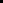 First class 10$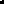 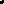 Drop-in – 20$ PILATES and BARRE** These rates cover ALL Mat Pilates and Sliding Disk Pilates and Barre classesMonthly Membership – 80$ for unlimited access Drop-in – 20$YOGA, PILATES and BARRE PACKAGE ** This rate covers Hatha, Flow, Yin-Yang, Iyengar Inspired Hatha, Mat Pilates and Sliding Disk Pilates Monthly Membership – 100$     AERIAL YOGA AND FITNESS          Registered series                  4 CLASSES 80$                 Membership drop in 16$ special rate10 CLASS PUNCH CARD 100$5 CLASS PUNCH CARD 50$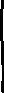 Contact UsGina. 604.341.7407tgvdeyden@gmail.comwww.blueberryyogaandpilates.com check us out on Facebook